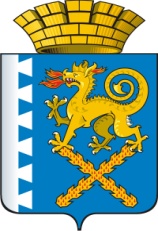 ГЛАВА НОВОЛЯЛИНСКОГО ГОРОДСКОГО ОКРУГАПОСТАНОВЛЕНИЕОт 12.02.2018 г.   №98  г. Новая Ляля  О силах и средствах постоянной готовности  муниципального звенаСвердловской областной подсистемы единой государственной системыпредупреждения и ликвидации чрезвычайных ситуаций на территории Новолялинского городского округаВ  соответствии  с  постановлением  Правительства  Российской  федерации от  30.12.2003  года  №794  «О  единой  государственной  системе предупреждения и ликвидации чрезвычайных ситуаций», от 08.11.2013 года №1007  «О  силах  и  средствах  единой   государственной  системы предупреждения  и  ликвидации  чрезвычайных  ситуаций»,  постановлением Правительства  Свердловской  области  от  28.02.2005  года  №139-ПП  «О Свердловской  областной  подсистеме  единой  государственной  системы предупреждения  и  ликвидации  чрезвычайных  ситуаций»,  постановлением Правительства Свердловской области от 26.03.2014 года №246-ПП «О силах и  средствах  постоянной  готовности   Свердловской  областной  подсистемы единой  государственной  системы  предупреждения  и  ликвидации чрезвычайных ситуаций», в целях совершенствования деятельности органов управления муниципального звена территориальной подсистемы единой государственной системы предупреждения и ликвидации чрезвычайных ситуаций и обеспечения безопасности населения Новолялинского городского округа, руководствуясь Уставом Новолялинского городского округа,ПОСТАНОВЛЯЮ:1. Утвердить Перечень сил и средств постоянной готовности муниципального  звена  Свердловской  областной  подсистемы  единой государственной  системы  предупреждения  и  ликвидации  чрезвычайных ситуаций на территории Новолялинского городского округа (прилагается).2.  Рекомендовать руководителям организаций,  расположенных  на территории  Новолялинского городского округа, независимо от их организационно -правовой формы, осуществлять подготовку и содержание в готовности  необходимых сил и средств для защиты населения и территорий от чрезвычайных ситуаций в соответствии с действующим законодательством.3. Определить, что привлечение сил и средств постоянной готовности к ликвидации чрезвычайных ситуаций осуществляется:3.1.  В  соответствии  с  задачами  по  их  предназначению  и  планами предупреждения  и  ликвидации  чрезвычайных  ситуаций  на  объектах  и территории  Новолялинского городского округа и в соответствии с планами взаимодействия между службами и структурами по ликвидации чрезвычайных ситуаций;3.2. По решению главы Новолялинского городского округа, руководителя  гражданской обороны Новолялинского городского округа, председателя  Комиссии по предупреждению и ликвидации чрезвычайных ситуаций и  обеспечению пожарной безопасности Новолялинского городского округа или  руководителей организаций, осуществляющих руководство деятельностью указанных служб и формирований.4. Опубликовать данное постановление в «Муниципальном вестнике Новолялинского городского округа», разместить на официальном сайте администрации Новолялинского городского округа www.nlyalyago.ru.5. Контроль за исполнением настоящего Постановления оставляю за собойГлаваНоволялинского городского округа                                                                      С.А.БондаренкоПриложение к постановлению  главыНоволялинского городского округа                                                                         от 12.02.2018 г. №98ПЕРЕЧЕНЬ сил и средств постоянной готовности муниципального звена Свердловской областной подсистемы единой государственной системы предупреждения и ликвидации чрезвычайных ситуаций на территории Новолялинского городского округа1. Пожарно-спасательная часть №16 Федерального государственного казенного учреждения «71  отряд Федеральной противопожарной службы по Свердловской области».2. Пожарная часть №6/6 Государственного казенного пожарно-технического учреждения Свердловской области «Отряд противопожарной службы Свердловской области №6».3. Новолялинский район электрических сетей производственного отделения «Серовские электрические сети» филиала «Свердловэнерго» ОАО «МРСК-Урала».4. Межрайонный центр технической эксплуатации телекоммуникаций г. Краснотурьинска Екатеринбургского филиала ПАО «Ростелеком» Новолялинский ЛТЦ ПАО «Ростелеком» г. Новая Ляля.4. Подразделения полиции МО МВД России «Новолялинский».6.Аварийно–восстановительные формирования предприятий жизнеобеспечения населения Новолялинского городского округа (УК «Пик-сервис», УК «Новый город», МУП «Водоканал»,  МУП «Газовое хозяйство», АО ГАЗЭКС  КЭС г. Новая Ляля и п. Лобва).7. Бригады  скорой  медицинской  помощи    государственного  бюджетного учреждения  здравоохранения   Свердловской  области  «Новолялинская  районная больница».8. Государственное казѐнноеучреждение Свердловской области«Новолялинскоелесничество» (с апреля по октябрь);9. Новолялинскийучасток государственного казённого учреждения Свердловской области "Уральская авиабаза охраны лесов от пожаров" (с апреля по октябрь);10. Муниципальное казенное учреждение Новолялинского городского округа «Единая дежурно-диспетчерская служба».